Curriculum Knowledge Organiser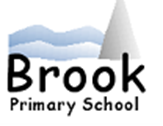 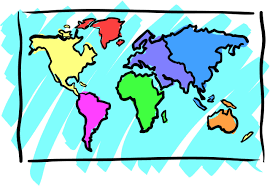 Geography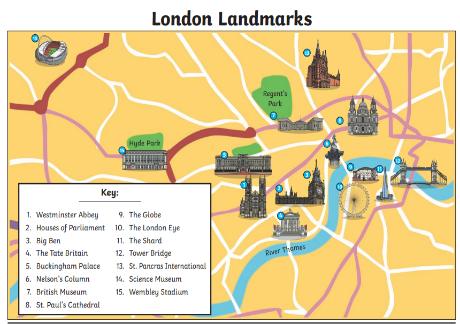 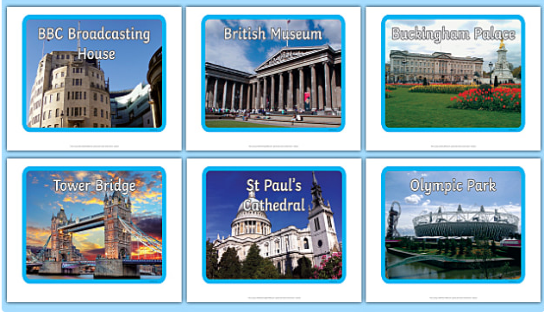 VocabularyVocabularyCapital CityA city or town which is the governments central meeting place. Human FeaturesThe human environment of an area such as population, buildings, land use or transport. LandmarksA features of a city that can be easily seen and recognised. LondonThe capital city of the United Kingdom. MapsA drawing on an area showing physical features such as roads and rivers. Physical FeaturesThe natural features of an area, such as rivers, hills, mountains or oceans. TownA built up area, larger than a village, smaller than a city. TransportThe vehicles that people use to move around an area. United KingdomA kingdom in Europe made up of the four countries of England, Scotland, Wales and Northern Ireland. Key QuestionsKey QuestionsWhat do these symbols mean on a map? Can you name 3 human features in our local area? Can you name 3 physical features in our local area? Describe your route to school? Using this map describe the position of the teddy bear to a friend.What do these symbols mean on a map? Can you name 3 human features in our local area? Can you name 3 physical features in our local area? Describe your route to school? Using this map describe the position of the teddy bear to a friend.United Kingdom Cities and Counties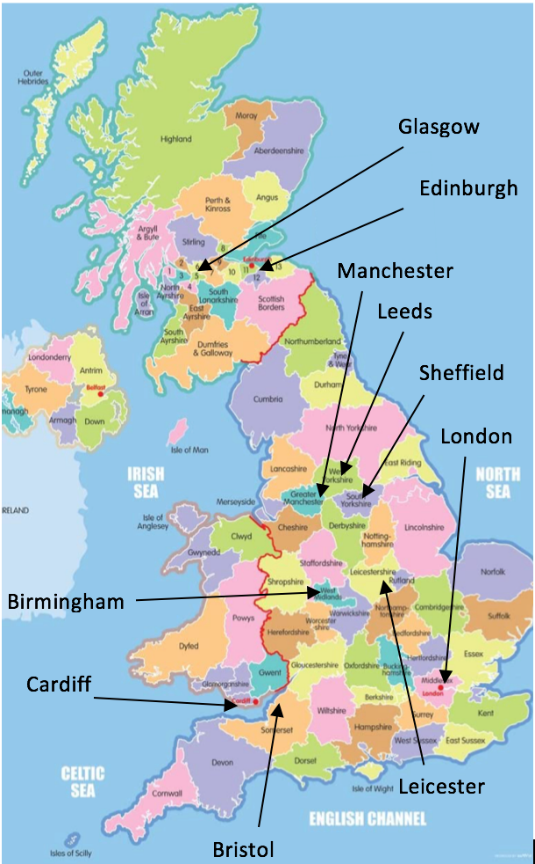 